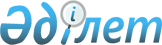 Об определении сроков предоставления заявок на включение в список получателей субсидий и оптимальных сроков сева сельскохозяйственных культур на 2013 годПостановление акимата Костанайского района Костанайской области от 3 мая 2013 года № 296. Зарегистрировано Департаментом юстиции Костанайской области 17 мая 2013 года № 4133

      В соответствии со статьей 31 Закона Республики Казахстан от 23 января 2001 года "О местном государственном управлении и самоуправлении в Республике Казахстан", пунктом 12 Правил субсидирования из местных бюджетов на повышение урожайности и качества продукции растениеводства, утвержденных постановлением Правительства Республики Казахстан от 4 марта 2011 года № 221, акимат Костанайского района ПОСТАНОВЛЯЕТ:



      1. Определить сроки предоставления заявок на включение в список получателей субсидий до 11 июня 2013 года.



      2. Определить оптимальные сроки сева по каждому виду субсидируемых приоритетных сельскохозяйственных культур на 2013 год согласно приложению к настоящему постановлению.



      3. Контроль за исполнением данного постановления возложить на заместителя акима района Ф. Аракеляна.



      4. Настоящее постановление вводится в действие по истечении десяти календарных дней после дня его первого официального опубликования и распространяется на отношения, возникшие с 25 апреля 2013 года.      Аким района                                А. Ахметжанов

Приложение        

к постановлению акимата  

от 3 мая 2013 года    

№ 296            

Оптимальные сроки сева по каждому виду субсидируемых

приоритетных сельскохозяйственных культур на 2013 год
					© 2012. РГП на ПХВ «Институт законодательства и правовой информации Республики Казахстан» Министерства юстиции Республики Казахстан
				№Наименование

сельскохозяйственных культурСроки сева1Яровая пшеницас 15 мая по 5 июня2Озимая пшеницас 25 августа

по 10 сентября3Озимая рожьс 25 августа

по 10 сентября4Овесс 15 мая по 5 июня5Ячменьс 15 мая по 5 июня6Просос 15 мая по 5 июня7Гречихас 15 мая по 5 июня8Зернобобовые культурыс 15 мая по 5 июня9Масличные культурыс 15 мая по 30 мая10Картофельс 10 мая по 5 июня11Овощис 25 апреля по 10 июня12Бахчевые культурыс 25 апреля по 10 июня13Кормовые культурыс 15 мая по 10 июня14Многолетние бобовые травы первого, второго и третьего годов жизнипервый срок с 1 мая

по 31 мая, второй срок

с 5 июля по 10 сентября15Многолетние травы, посеянные

для залужения сенокосных

угодийпервый срок с 1 мая

по 31 мая, второй срок

с 5 июля по 10 сентября16Кукуруза и подсолнечник

на силосс 15 мая по 31 мая